Информация о проведении профориентационной работы в 11 классеДень открытых дверей – это специальное мероприятие, призванное познакомить всех желающих с работой СУЗа или ВУЗа. Основная цель данного события – привлечь внимание абитуриентов, заманить их в ВУЗ, рассказать о достоинствах и преимуществах образовательного заведения, какие направления обучения он предлагает и прочее.18 ноября прошел День открытых дверей в высших учебных заведениях Карагандинской области в онлайн формате на платформе ZOOM. Учащиеся прослушали и просмотрели условия поступления в ВУЗы, узнали о преимуществах каждого ВУЗа. Учащимся была предоставлена возможность задать интересующие их вопросы в чаты представителей ВУЗа.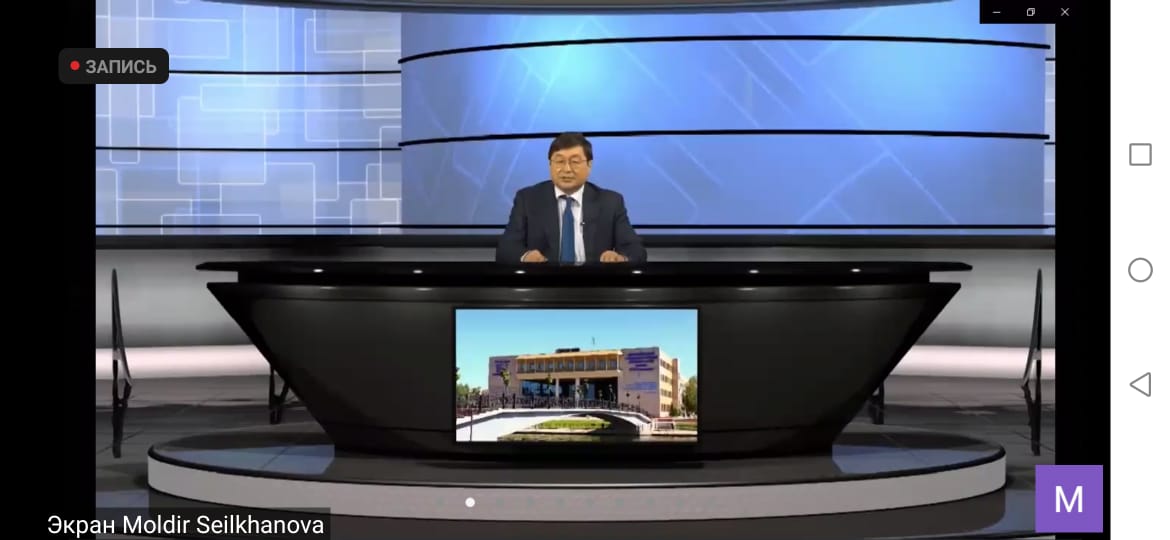 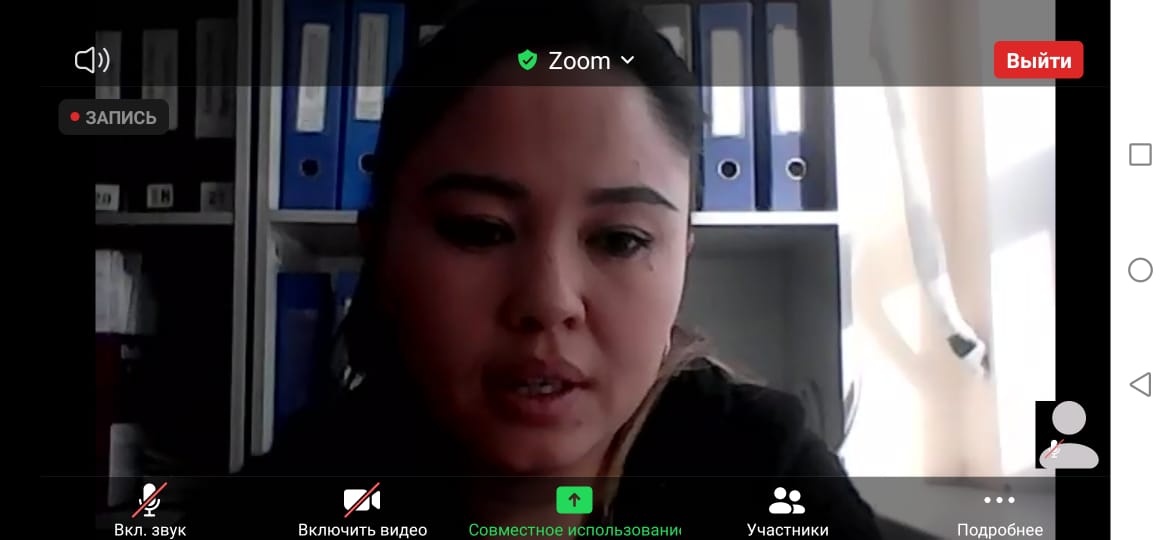 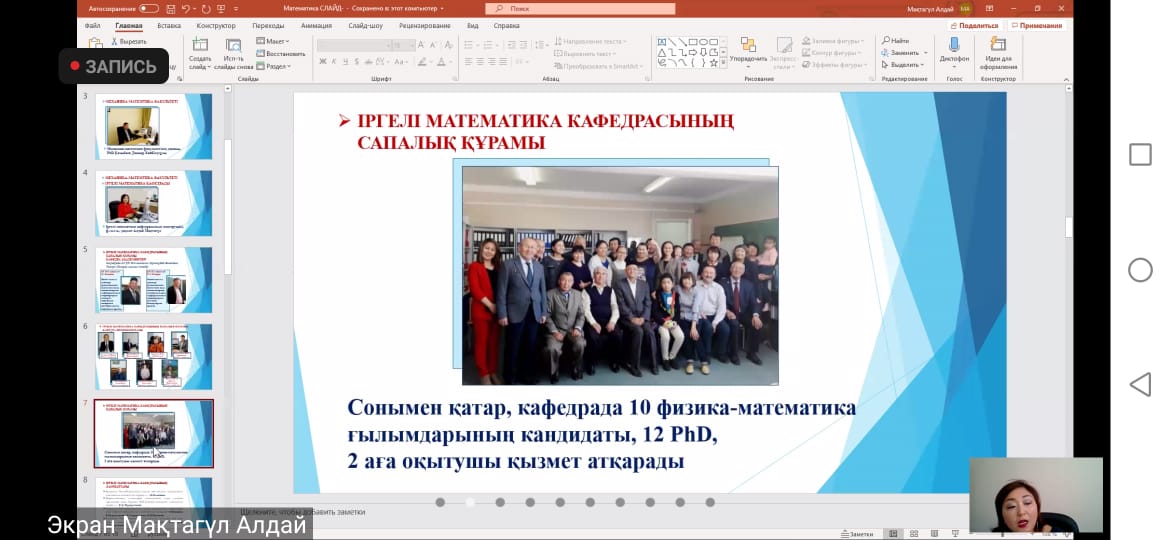 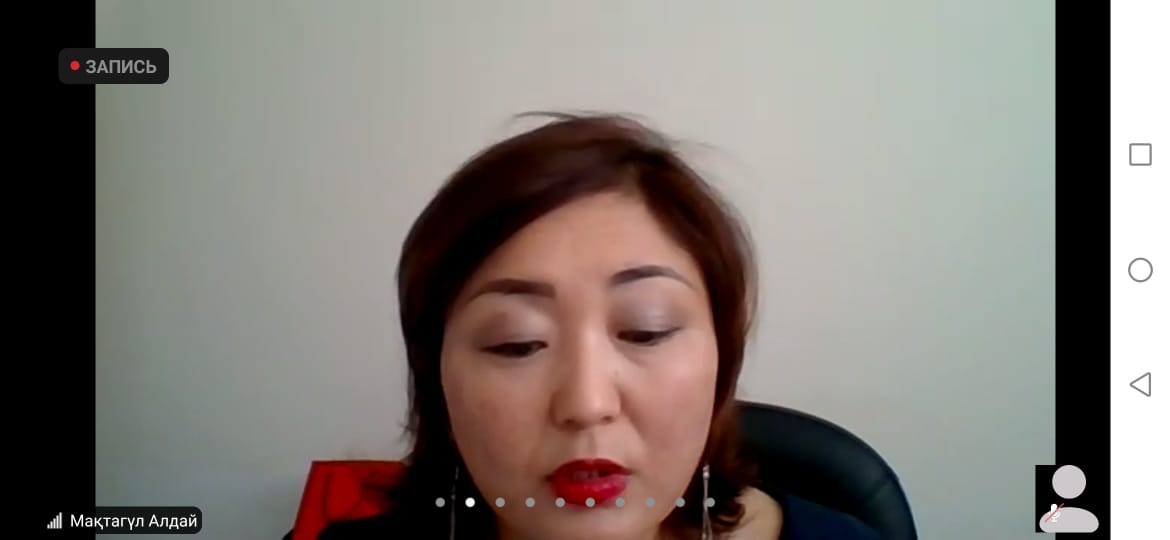 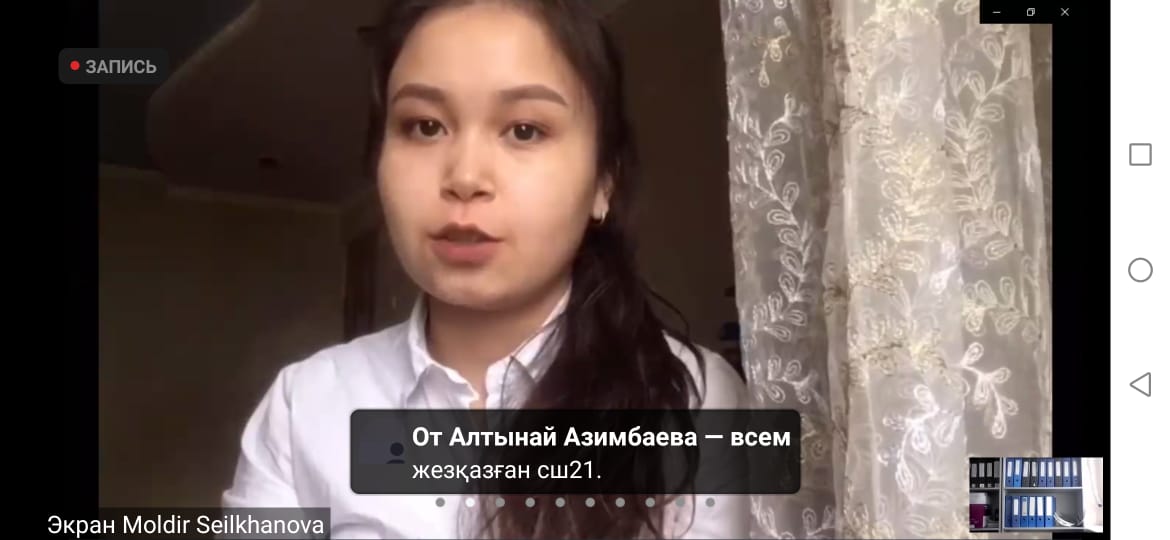 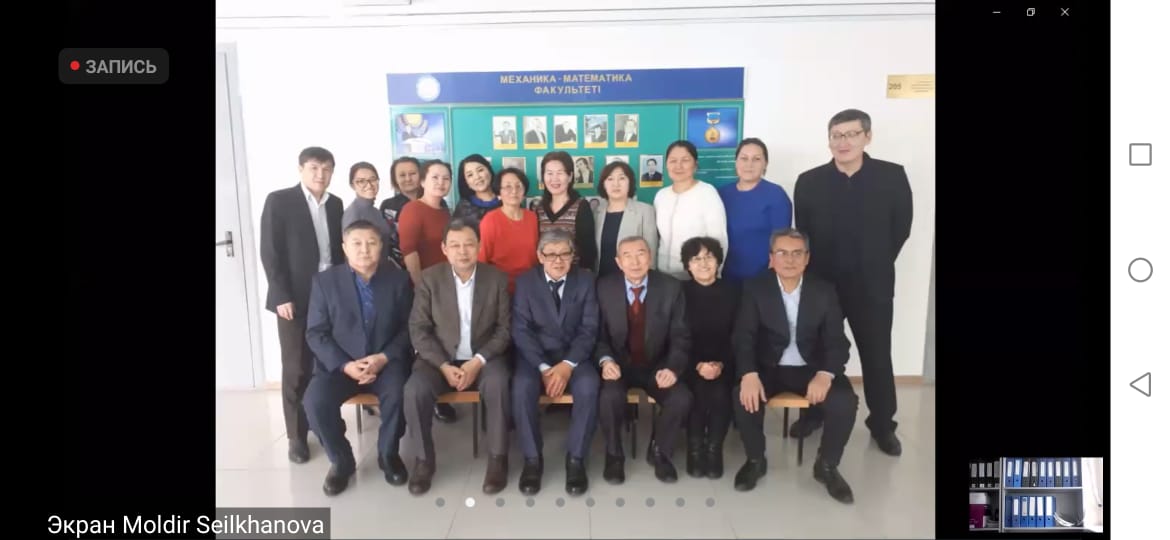 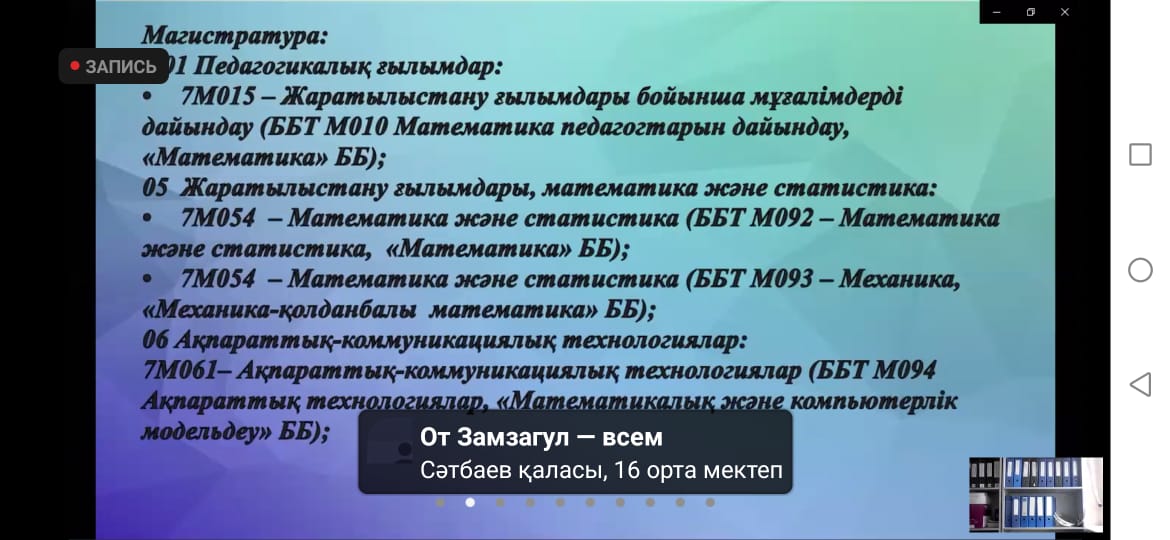 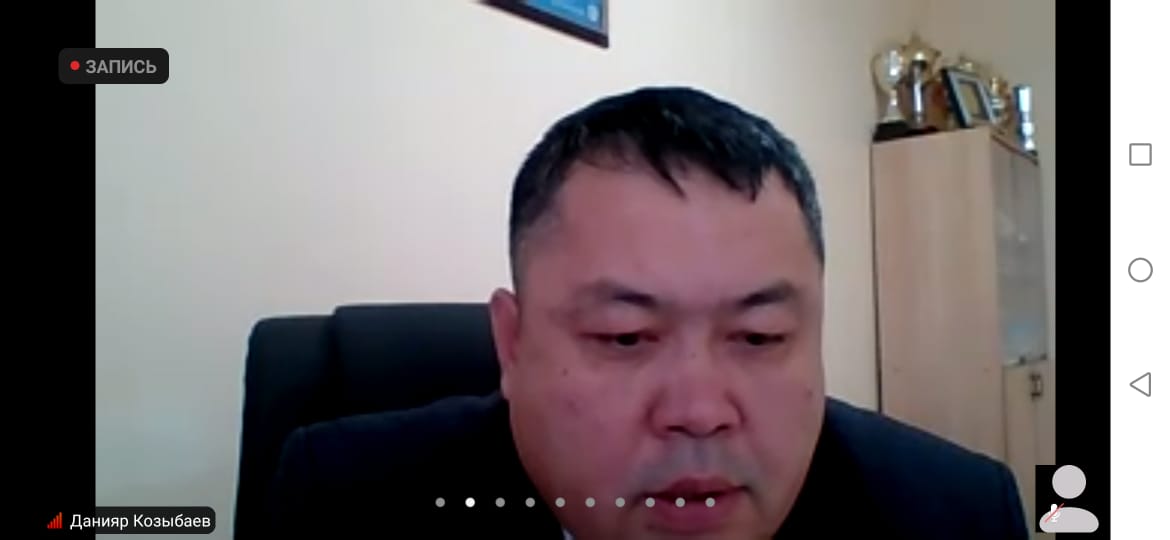 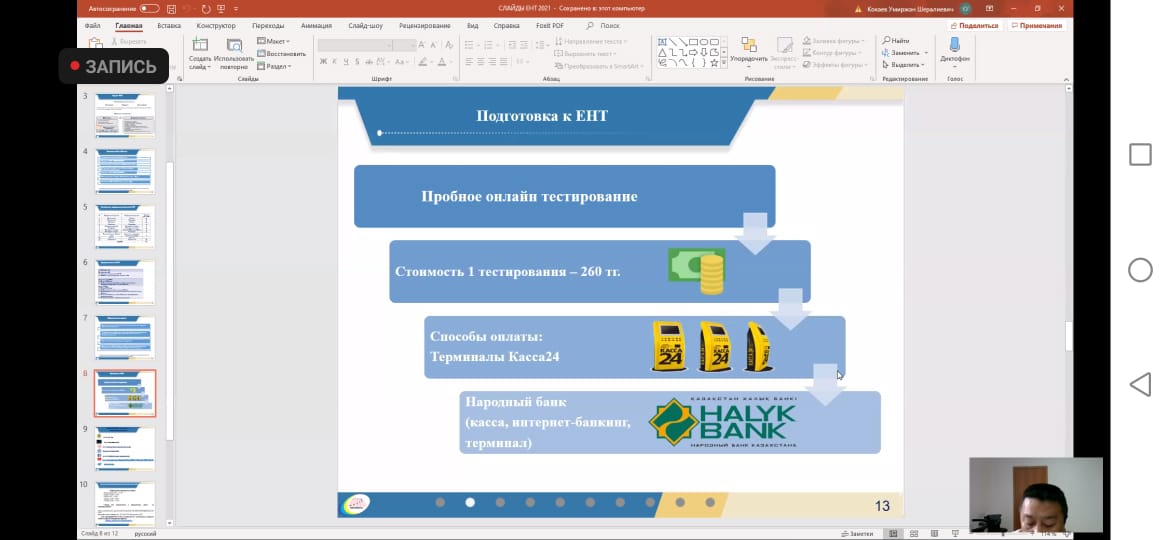 